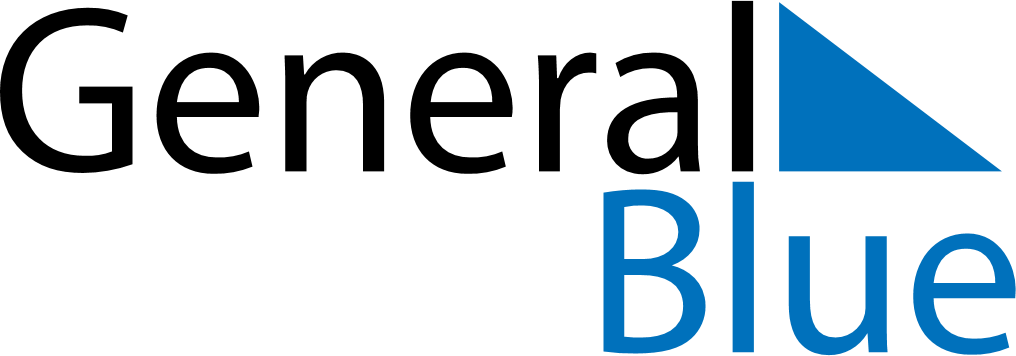 Philippines 2021 HolidaysPhilippines 2021 HolidaysDATENAME OF HOLIDAYJanuary 1, 2021FridayNew Year’s DayJanuary 23, 2021SaturdayFirst Philippine Republic DayFebruary 2, 2021TuesdayConstitution DayFebruary 12, 2021FridayChinese New YearFebruary 25, 2021ThursdayEDSA Revolution AnniversaryFebruary 26, 2021FridayLantern FestivalApril 1, 2021ThursdayMaundy ThursdayApril 2, 2021FridayGood FridayApril 3, 2021SaturdayEaster SaturdayApril 4, 2021SundayEaster SundayApril 9, 2021FridayDay of ValorApril 27, 2021TuesdayLapu-Lapu DayMay 1, 2021SaturdayLabour DayMay 13, 2021ThursdayEnd of Ramadan (Eid al-Fitr)June 12, 2021SaturdayIndependence DayJune 19, 2021SaturdayJosé Rizal’s birthdayJuly 20, 2021TuesdayFeast of the Sacrifice (Eid al-Adha)July 27, 2021TuesdayIglesia ni Cristo DayAugust 9, 2021MondayIslamic New YearAugust 21, 2021SaturdayNinoy Aquino DayAugust 30, 2021MondayNational Heroes’ DaySeptember 21, 2021TuesdayMid-Autumn FestivalOctober 18, 2021MondayBirthday of Muhammad (Mawlid)November 1, 2021MondayAll Saints’ DayNovember 2, 2021TuesdayAll Souls’ DayNovember 30, 2021TuesdayBonifacio DayDecember 8, 2021WednesdayFeast of the Immaculate Conception of the Blessed Virgin MaryDecember 24, 2021FridayChristmas EveDecember 25, 2021SaturdayChristmas DayDecember 30, 2021ThursdayRizal DayDecember 31, 2021FridayNew Year’s Eve